УКРАЇНАЧЕРНІГІВСЬКА  МІСЬКА  РАДАВИКОНАВЧИЙ  КОМІТЕТ. Чернігів, вул. Магістратська, 7_______________________________________тел 77-48-08ПРОТОКОЛ № 6			засідання виконавчого комітету міської радим. Чернігів							Розпочато засідання о 09.05                                                                                              Закінчено засідання о 09.35                                                                                                 21 лютого 2019 рокуМіський голова								В. АТРОШЕНКОСекретар міської ради 							М. ЧЕРНЕНОК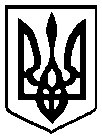                                                 Брали участь у засіданні:                                                Брали участь у засіданні:                                                Брали участь у засіданні:Головує:Головує:Атрошенко В. А. Атрошенко В. А. міський головаЧлени виконавчого комітету міської ради:Власенко Ю. Д.Власенко Ю. Д.представник міської організації Всеукраїнського об’єднання"Батьківщина" Козир О. І.Козир О. І.головний архітектор проектів приватного підприємства «АРДІ КА» Ломако О. А.Ломако О. А.заступник міського голови Фесенко С. І. Фесенко С. І. заступник міського голови – керуючий справами виконкому Хоніч О. П.Хоніч О. П.заступник міського голови Черненко А. В.Черненко А. В.заступник міського голови Черненок М. П.Черненок М. П.секретар міської ради Відсутні члени виконавчого комітетуміської ради:Атрощенко О. А.Атрощенко О. А.заступник міського голови Запрошені на засідання виконавчого комітету міської ради:Вовк П. І.Вовк П. І.- заступник директора КП «Чернігівводоканал» міської ради (7, 8)Гліб Т. Л.Гліб Т. Л.- начальник загального відділу міської ради  (1 – 25) Грецький В. М.Грецький В. М.- голова Деснянської районної у м. Чернігові ради (2)Дмитренко В. Л.Дмитренко В. Л.- начальник управління земельних ресурсів міської ради (14)Єпінін О. Ю.Єпінін О. Ю.- голова фонду комунального майна міської ради (9, 10)Калюжний С. С.Калюжний С. С.- начальник управління архітектури та містобудування міської ради (17 - 19)Католик М. А.Католик М. А.- начальник управління квартирного обліку та приватизації житлового фонду міської ради (12, 13)Кузнецова-Молодчая Т. С.Кузнецова-Молодчая Т. С.- голова Новозаводської районної у місті Чернігові ради (1)Куц Я. В.Куц Я. В.- начальник управління житлово-комунального господарства міської ради (3 - 5)Лазаренко С. М.Лазаренко С. М.- начальник організаційного відділу міської ради (1 - 25)Лисенко О. Ю.Лисенко О. Ю.- начальник фінансового управління міської ради (1- 25)Лущай І. О.Лущай І. О.- начальник КП «ЖЕК - 10» міської ради (22)Макаров О. В.Макаров О. В.- заступник начальника управління капітального будівництва міської ради (11)Миколаєнко Р. С.Миколаєнко Р. С.- начальник юридичного відділу міської ради (1 – 25)Морський В. І.Морський В. І.- начальник КП «Новозаводське»міської ради (21)Пригара В. В.Пригара В. В.- начальник КП «Деснянське» міської ради (20)Рогова О. Г.Рогова О. Г.- начальник КП “ЖЕК- міської ради (6, 23)Щевчук О. І.Щевчук О. І.- начальник управління культури та туризму міської ради (15, 16)Відповідно до Закону України «Про запобігання корупції» ніхто з членів виконавчого комітету міської ради не повідомив про реальний або потенційний конфлікт інтересівВідповідно до Закону України «Про запобігання корупції» ніхто з членів виконавчого комітету міської ради не повідомив про реальний або потенційний конфлікт інтересівВідповідно до Закону України «Про запобігання корупції» ніхто з членів виконавчого комітету міської ради не повідомив про реальний або потенційний конфлікт інтересів1. СЛУХАЛИ:	Про подання щодо внесення змін до переліку виборчих дільницьПро подання щодо внесення змін до переліку виборчих дільницьДоповідала:                                  Кузнецова-Молодчая Т. С.Виступив:                                      Атрошенко В. А.Доповідала:                                  Кузнецова-Молодчая Т. С.Виступив:                                      Атрошенко В. А.ГОЛОСУВАЛИ:"ЗА" – одноголосно"ЗА" – одноголосноВИРІШИЛИ:Рішення № 61 додаєтьсяРішення № 61 додається2. СЛУХАЛИ:	Про подання щодо внесення змін до переліку виборчих дільницьПро подання щодо внесення змін до переліку виборчих дільницьДоповідав:                                    Грецький В. М.Виступив:                                      Атрошенко В. А.Доповідав:                                    Грецький В. М.Виступив:                                      Атрошенко В. А.ГОЛОСУВАЛИ:"ЗА" – одноголосно"ЗА" – одноголосноВИРІШИЛИ:Рішення № 62 додаєтьсяРішення № 62 додається3. СЛУХАЛИ: Про внесення змін до рішення виконавчого комітету Чернігівської міської ради від 15 січня 2019 року № 4 «Про затвердження  переліку об’єктів по капітальному ремонту житлового фонду об’єднань співвласників багатоквартирних будинків, що співфінансуються за рахунок коштів міського бюджет міста Чернігова»Про внесення змін до рішення виконавчого комітету Чернігівської міської ради від 15 січня 2019 року № 4 «Про затвердження  переліку об’єктів по капітальному ремонту житлового фонду об’єднань співвласників багатоквартирних будинків, що співфінансуються за рахунок коштів міського бюджет міста Чернігова»Доповідав:                                    Куц Я. В.Виступив:                                      Атрошенко В. А.Доповідав:                                    Куц Я. В.Виступив:                                      Атрошенко В. А.ГОЛОСУВАЛИ:"ЗА" – одноголосно"ЗА" – одноголосноВИРІШИЛИ:Рішення № 63 додаєтьсяРішення № 63 додається4. СЛУХАЛИ:Про погодження змін та доповнень до Комплексної цільової Програми розвитку житлово-комунального господарства міста Чернігова на 2017-2020 рокиПро погодження змін та доповнень до Комплексної цільової Програми розвитку житлово-комунального господарства міста Чернігова на 2017-2020 рокиДоповідав:                                    Куц Я. В.Виступив:                                      Атрошенко В. А.Доповідав:                                    Куц Я. В.Виступив:                                      Атрошенко В. А.ГОЛОСУВАЛИ:"ЗА" – одноголосно"ЗА" – одноголосноВИРІШИЛИ:Рішення № 64 додаєтьсяРішення № 64 додається5. СЛУХАЛИ:Про внесення змін і доповнень до рішення виконавчого комітету міської ради від 15 січня 2019 року № 6 «Про затвердження переліків об’єктів житлово-комунального господарства, інших об’єктів інфраструктури та природоохоронних заходів на 2019 рік, що фінансується за рахунок коштів міського бюджету міста Чернігова»Про внесення змін і доповнень до рішення виконавчого комітету міської ради від 15 січня 2019 року № 6 «Про затвердження переліків об’єктів житлово-комунального господарства, інших об’єктів інфраструктури та природоохоронних заходів на 2019 рік, що фінансується за рахунок коштів міського бюджету міста Чернігова»Доповідав:                                    Куц Я. В.Виступив:                                      Атрошенко В. А.Доповідав:                                    Куц Я. В.Виступив:                                      Атрошенко В. А.ГОЛОСУВАЛИ:"ЗА" – одноголосно"ЗА" – одноголосноВИРІШИЛИ:Рішення № 65 додаєтьсяРішення № 65 додається6. СЛУХАЛИ:Про списання з балансу комунального підприємства «ЖЕК-13» Чернігівської міської ради багатоквартирного житлового будинку по просп. Миру, 209Про списання з балансу комунального підприємства «ЖЕК-13» Чернігівської міської ради багатоквартирного житлового будинку по просп. Миру, 209Доповідала:                                  Рогова О. Г.Виступив:                                      Атрошенко В. А.Доповідала:                                  Рогова О. Г.Виступив:                                      Атрошенко В. А.ГОЛОСУВАЛИ:"ЗА" – одноголосно"ЗА" – одноголосноВИРІШИЛИ:Рішення № 66 додаєтьсяРішення № 66 додається7. СЛУХАЛИ:Про перерахування додаткового внеску міської ради у статутний капітал комунального підприємстваПро перерахування додаткового внеску міської ради у статутний капітал комунального підприємстваДоповідав:                                    Вовк П. І.Виступив:                                      Атрошенко В. А.Доповідав:                                    Вовк П. І.Виступив:                                      Атрошенко В. А.ГОЛОСУВАЛИ:"ЗА" – одноголосно"ЗА" – одноголосноВИРІШИЛИ:Рішення № 67 додаєтьсяРішення № 67 додається8. СЛУХАЛИ:Про затвердження Статуту комунального підприємства «Чернігівводоканал» Чернігівської міської ради у новій редакціїПро затвердження Статуту комунального підприємства «Чернігівводоканал» Чернігівської міської ради у новій редакціїДоповідав:                                    Вовк П. І.Виступив:                                      Атрошенко В. А.Доповідав:                                    Вовк П. І.Виступив:                                      Атрошенко В. А.ГОЛОСУВАЛИ:"ЗА" – одноголосно"ЗА" – одноголосноВИРІШИЛИ:Рішення № 68 додаєтьсяРішення № 68 додається9. СЛУХАЛИ:Про затвердження актів приймання-передачі у комунальну власність територіальної громади м. Чернігова об’єктів соціальної та інженерної інфраструктуриПро затвердження актів приймання-передачі у комунальну власність територіальної громади м. Чернігова об’єктів соціальної та інженерної інфраструктуриДоповідав:                                    Єпінін О. Ю.Виступив:                                      Атрошенко В. А.Доповідав:                                    Єпінін О. Ю.Виступив:                                      Атрошенко В. А.ГОЛОСУВАЛИ:"ЗА" – одноголосно"ЗА" – одноголосноВИРІШИЛИ:Рішення № 69 додаєтьсяРішення № 69 додається10. СЛУХАЛИ:Про затвердження актів приймання - передачі у комунальну власність територіальної громади м. Чернігова  об’єктів житлового фондуПро затвердження актів приймання - передачі у комунальну власність територіальної громади м. Чернігова  об’єктів житлового фондуДоповідав:                                    Єпінін О. Ю.Виступив:                                      Атрошенко В. А.Доповідав:                                    Єпінін О. Ю.Виступив:                                      Атрошенко В. А.ГОЛОСУВАЛИ:"ЗА" – одноголосно"ЗА" – одноголосноВИРІШИЛИ:Рішення № 70 додаєтьсяРішення № 70 додається11. СЛУХАЛИ:Про надання згоди на передачу готових до експлуатації об’єктівПро надання згоди на передачу готових до експлуатації об’єктівДоповідав:                                    Макаров О. В.Виступив:                                      Атрошенко В. А.Доповідав:                                    Макаров О. В.Виступив:                                      Атрошенко В. А.ГОЛОСУВАЛИ:"ЗА" – одноголосно"ЗА" – одноголосноВИРІШИЛИ:Рішення № 71 додаєтьсяРішення № 71 додається12. СЛУХАЛИ:Про затвердження списків громадян, поставлених на квартирний облік, виділення житла підприємствам, громадянам міста, видачу ордерівПро затвердження списків громадян, поставлених на квартирний облік, виділення житла підприємствам, громадянам міста, видачу ордерівДоповідав:                                    Католик М. А.Виступив:                                      Атрошенко В. А.Доповідав:                                    Католик М. А.Виступив:                                      Атрошенко В. А.ГОЛОСУВАЛИ:"ЗА" – одноголосно"ЗА" – одноголосноВИРІШИЛИ:Рішення № 72 додаєтьсяРішення № 72 додається13. СЛУХАЛИ:Про видачу дубліката свідоцтва про право власності на житлоПро видачу дубліката свідоцтва про право власності на житлоДоповідав:                                    Католик М. А.Виступив:                                      Атрошенко В. А.Доповідав:                                    Католик М. А.Виступив:                                      Атрошенко В. А.ГОЛОСУВАЛИ:"ЗА" – одноголосно"ЗА" – одноголосноВИРІШИЛИ:Рішення № 73 додаєтьсяРішення № 73 додається14. СЛУХАЛИ:Про затвердження актів комісії з визначення та відшкодування збитків власникам землі та землекористувачамПро затвердження актів комісії з визначення та відшкодування збитків власникам землі та землекористувачамДоповідав:                                    Дмитренко В. Л.Виступив:                                      Атрошенко В. А.Доповідав:                                    Дмитренко В. Л.Виступив:                                      Атрошенко В. А.ГОЛОСУВАЛИ:"ЗА" – одноголосно"ЗА" – одноголосноВИРІШИЛИ:Рішення № 74 додаєтьсяРішення № 74 додається15. СЛУХАЛИ:Про встановлення охоронних дошокПро встановлення охоронних дошокДоповідав:                                    Шевчук О. І.Виступив:                                      Атрошенко В. А.Доповідав:                                    Шевчук О. І.Виступив:                                      Атрошенко В. А.ГОЛОСУВАЛИ:"ЗА" – одноголосно"ЗА" – одноголосноВИРІШИЛИ:Рішення № 75 додаєтьсяРішення № 75 додається16. СЛУХАЛИ:Про надання згоди на передачу майнаПро надання згоди на передачу майнаДоповідав:                                    Шевчук О. І.Виступили:                                    Ломако О. А.                                                        Фесенко С. І.                                                        Атрошенко В. А.Доповідав:                                    Шевчук О. І.Виступили:                                    Ломако О. А.                                                        Фесенко С. І.                                                        Атрошенко В. А.ГОЛОСУВАЛИ:"ЗА" – одноголосно"ЗА" – одноголосноВИРІШИЛИ:Рішення № 76 додаєтьсяРішення № 76 додається17. СЛУХАЛИ:Про затвердження та надання містобудівних умов і обмежень забудови земельних ділянокПро затвердження та надання містобудівних умов і обмежень забудови земельних ділянокДоповідав:                                    Калюжний С. С.Виступили:                                    Власенко Ю. Д.                                                        Атрошенко В. А.Доповідав:                                    Калюжний С. С.Виступили:                                    Власенко Ю. Д.                                                        Атрошенко В. А.ГОЛОСУВАЛИ:"ЗА" – одноголосно"ЗА" – одноголосноВИРІШИЛИ:Рішення № 77 додаєтьсяРішення № 77 додається18. СЛУХАЛИ:Про присвоєння та зміну поштових адрес об'єктам нерухомого майнаПро присвоєння та зміну поштових адрес об'єктам нерухомого майнаДоповідав:                                    Калюжний С. С.Виступили:                                    Черненок М. П.                                                        Козир О. І.                                                        Атрошенко В. А.Доповідав:                                    Калюжний С. С.Виступили:                                    Черненок М. П.                                                        Козир О. І.                                                        Атрошенко В. А.ГОЛОСУВАЛИ:"ЗА" – одноголосно"ЗА" – одноголосноВИРІШИЛИ:Рішення № 78 додаєтьсяРішення № 78 додається19. СЛУХАЛИ:Про зміну статусу квартири та присвоєння поштової адресиПро зміну статусу квартири та присвоєння поштової адресиДоповідав:                                    Калюжний С. С.Виступив:                                      Атрошенко В. А.Доповідав:                                    Калюжний С. С.Виступив:                                      Атрошенко В. А.ГОЛОСУВАЛИ:"ЗА" – одноголосно"ЗА" – одноголосноВИРІШИЛИ:Рішення № 79 додаєтьсяРішення № 79 додається20. СЛУХАЛИ:Про затвердження Статуту комунального підприємства «Деснянське» Чернігівської міської ради у новій редакціїПро затвердження Статуту комунального підприємства «Деснянське» Чернігівської міської ради у новій редакціїДоповідав:                                     Пригара В. В.Виступив:                                      Атрошенко В. А.Доповідав:                                     Пригара В. В.Виступив:                                      Атрошенко В. А.ГОЛОСУВАЛИ:"ЗА" – одноголосно"ЗА" – одноголосноВИРІШИЛИ:Рішення № 80 додаєтьсяРішення № 80 додається21. СЛУХАЛИ:Про затвердження Статуту комунального підприємства «Новозаводське» Чернігівської міської ради у новій редакціїПро затвердження Статуту комунального підприємства «Новозаводське» Чернігівської міської ради у новій редакціїДоповідав:                                     Морський В. І.Виступив:                                      Атрошенко В. А.Доповідав:                                     Морський В. І.Виступив:                                      Атрошенко В. А.ГОЛОСУВАЛИ:"ЗА" – одноголосно"ЗА" – одноголосноВИРІШИЛИ:Рішення № 81 додаєтьсяРішення № 81 додається22. СЛУХАЛИ:Про затвердження  Статуту комунального підприємства «ЖЕК - 10» Чернігівської міської ради у новій редакціїПро затвердження  Статуту комунального підприємства «ЖЕК - 10» Чернігівської міської ради у новій редакціїДоповідав:                                     Лущай І. О.Виступив:                                      Атрошенко В. А.Доповідав:                                     Лущай І. О.Виступив:                                      Атрошенко В. А.ГОЛОСУВАЛИ:"ЗА" – одноголосно"ЗА" – одноголосноВИРІШИЛИ:Рішення № 82 додаєтьсяРішення № 82 додається23. СЛУХАЛИ:Про затвердження Статуту комунального підприємства «ЖЕК - 13» Чернігівської міської ради у новій редакціїПро затвердження Статуту комунального підприємства «ЖЕК - 13» Чернігівської міської ради у новій редакціїДоповідала:                                   Рогова О. Г.Виступив:                                      Атрошенко В. А.Доповідала:                                   Рогова О. Г.Виступив:                                      Атрошенко В. А.ГОЛОСУВАЛИ:"ЗА" – одноголосно"ЗА" – одноголосноВИРІШИЛИ:Рішення № 83 додаєтьсяРішення № 83 додається24. СЛУХАЛИ:Про розпорядження, видані з 7 до 18 лютого 2019 року включно Про розпорядження, видані з 7 до 18 лютого 2019 року включно Протокольно:Взяти до відома, що з 7 до 18 лютого 2019 року            включно видано розпорядження міського голови                 № 18 – р – № 23 – рПротокольно:Взяти до відома, що з 7 до 18 лютого 2019 року            включно видано розпорядження міського голови                 № 18 – р – № 23 – р25. СЛУХАЛИ:Про порядок денний наступного засідання виконавчого комітету міської ради Про порядок денний наступного засідання виконавчого комітету міської ради ВИРІШИЛИ:На наступному засіданні виконавчого комітету міської ради розглянути поточні питанняНа наступному засіданні виконавчого комітету міської ради розглянути поточні питання